I. TRẮC NGHIỆM (3 điểm): Ghi lại vào bài làm chữ cái đứng trước phương án mà em chọn.II. TỰ LUẬN (7 điểm):Câu 1 (2 điểm): Trình bày ý nghĩa của các tùy chọn sau: Lock, Sleep.Câu 2 (2 điểm): Kể tên các loại máy tính? Giả sử Nguyễn Minh Nguyệt là nhân viên phát triển kinh doanh, Minh Nguyệt sẽ chịu trách nhiệm tìm kiếm khách hàng mới để đề xuất cho phòng dự án. Trong một số trường hợp, cô ấy cần ra ngoài thay cho giám đốc chi nhánh để xử lý công việc. Các hình ảnh, cũng như Word và Excel sẽ là chìa khóa cho các đề xuất của cô ta. Em hãy xác định loại máy tính phù hợp nhất cho nhân viên mới này.Câu 3 (1 điểm): So sánh sự giống và khác nhau của ROM và RAM.Câu 4 (2 điểm): Cho cây thư mục:a. Viết đường dẫn từ ổ D đến thư mục HEDIEUHANHb. Viết đường dẫn từ ổ D đến thư mục BÀI 2c. Thư mục nào là thư mục mẹ của thư mục TOÁNd. Kể tên các thư mục con của thư mục TIN HỌCI. TRẮC NGHIỆM (3 điểm): Ghi lại vào bài làm chữ cái đứng trước phương án mà em chọn.II. TỰ LUẬN (7 điểm):Câu 1 (2 điểm): Trình bày ý nghĩa của các tùy chọn sau: Log off, Sleep.Câu 2 (2 điểm): Chíp vi xử lý có chức năng gì? Chip vi xử lý được gắn trên thành phần nào bên trong thùng máy tính?Câu 3 (1 điểm): So sánh sự giống và khác nhau của ROM và RAM.Câu 4 (2 điểm): Cho cây thư mục:a. Viết đường dẫn từ ổ C đến thư mục TEPTINb. Viết đường dẫn từ ổ C đến thư mục TOÁNc. Thư mục nào là thư mục mẹ của thư mục BÀI 2d. Kể tên các thư mục con của thư mục BÀI 1TRƯỜNG THCS GIA THỤYTỔ TOÁN LÝTRƯỜNG THCS GIA THỤYTỔ TOÁN LÝĐỀ KIỂM TRA HỌC KÌ I – MÔN TIN HỌC 6Năm học: 2020 – 2021Ngày thi: 21/12/2020Thời gian làm bài: 45 phútĐỀ KIỂM TRA HỌC KÌ I – MÔN TIN HỌC 6Năm học: 2020 – 2021Ngày thi: 21/12/2020Thời gian làm bài: 45 phútĐỀ KIỂM TRA HỌC KÌ I – MÔN TIN HỌC 6Năm học: 2020 – 2021Ngày thi: 21/12/2020Thời gian làm bài: 45 phútCâu 1: Phím tắt nào mang ý nghĩa là di chuyển:Phím tắt nào mang ý nghĩa là di chuyển:Phím tắt nào mang ý nghĩa là di chuyển:Phím tắt nào mang ý nghĩa là di chuyển:Phím tắt nào mang ý nghĩa là di chuyển:Phím tắt nào mang ý nghĩa là di chuyển:Phím tắt nào mang ý nghĩa là di chuyển:A.Ctrl+cB.Ctrl+xC.Ctrl+vD.Ctrl+sCâu 2: Đâu là nhiệm vụ của hệ điều hành:Đâu là nhiệm vụ của hệ điều hành:Đâu là nhiệm vụ của hệ điều hành:Đâu là nhiệm vụ của hệ điều hành:Đâu là nhiệm vụ của hệ điều hành:Đâu là nhiệm vụ của hệ điều hành:Đâu là nhiệm vụ của hệ điều hành:A.Điều khiển phần cứng máy tínhĐiều khiển phần cứng máy tínhĐiều khiển phần cứng máy tínhB.Cung cấp giao diện cho người dùngCung cấp giao diện cho người dùngCung cấp giao diện cho người dùngC.Tổ chức quản lý thông tin trong máy tínhTổ chức quản lý thông tin trong máy tínhTổ chức quản lý thông tin trong máy tínhD.Tất cả các phương án trênTất cả các phương án trênTất cả các phương án trênCâu 3: Chế độ Log off cho phép:Chế độ Log off cho phép:Chế độ Log off cho phép:Chế độ Log off cho phép:Chế độ Log off cho phép:Chế độ Log off cho phép:Chế độ Log off cho phép:A.Khởi động lại máy tínhKhởi động lại máy tínhKhởi động lại máy tínhB.Trở về màn hình đăng nhậpTrở về màn hình đăng nhậpTrở về màn hình đăng nhậpC.Đặt máy tính trong trạng thái tiêu thụ ít điện năngĐặt máy tính trong trạng thái tiêu thụ ít điện năngĐặt máy tính trong trạng thái tiêu thụ ít điện năngĐặt máy tính trong trạng thái tiêu thụ ít điện năngĐặt máy tính trong trạng thái tiêu thụ ít điện năngĐặt máy tính trong trạng thái tiêu thụ ít điện năngĐặt máy tính trong trạng thái tiêu thụ ít điện năngD.Đặt máy tính trong trạng thái không tiêu tốn nguồn năng lượngĐặt máy tính trong trạng thái không tiêu tốn nguồn năng lượngĐặt máy tính trong trạng thái không tiêu tốn nguồn năng lượngĐặt máy tính trong trạng thái không tiêu tốn nguồn năng lượngĐặt máy tính trong trạng thái không tiêu tốn nguồn năng lượngĐặt máy tính trong trạng thái không tiêu tốn nguồn năng lượngĐặt máy tính trong trạng thái không tiêu tốn nguồn năng lượngCâu 4: Bản mạch in lớn nằm bên trong thân máy tính được gọi là:Bản mạch in lớn nằm bên trong thân máy tính được gọi là:Bản mạch in lớn nằm bên trong thân máy tính được gọi là:Bản mạch in lớn nằm bên trong thân máy tính được gọi là:Bản mạch in lớn nằm bên trong thân máy tính được gọi là:Bản mạch in lớn nằm bên trong thân máy tính được gọi là:Bản mạch in lớn nằm bên trong thân máy tính được gọi là:A.CaseB.HardwareC.CPUD.MainboardCâu 5: Chỉ ra lần lượt tên các thiết bị sau: 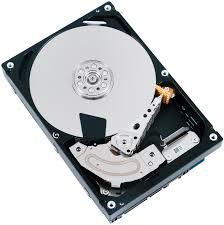 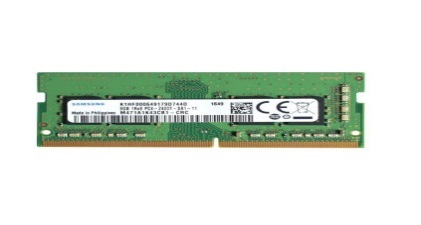 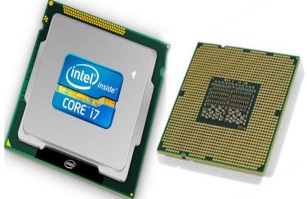 Chỉ ra lần lượt tên các thiết bị sau: Chỉ ra lần lượt tên các thiết bị sau: Chỉ ra lần lượt tên các thiết bị sau: Chỉ ra lần lượt tên các thiết bị sau: Chỉ ra lần lượt tên các thiết bị sau: Chỉ ra lần lượt tên các thiết bị sau: A.Chíp vi xử lý, ổ đĩa cứng, RAM Chíp vi xử lý, ổ đĩa cứng, RAM Chíp vi xử lý, ổ đĩa cứng, RAM Chíp vi xử lý, ổ đĩa cứng, RAM Chíp vi xử lý, ổ đĩa cứng, RAM Chíp vi xử lý, ổ đĩa cứng, RAM Chíp vi xử lý, ổ đĩa cứng, RAM B.Chíp vi xử lý, RAM, ổ đĩa cứngChíp vi xử lý, RAM, ổ đĩa cứngChíp vi xử lý, RAM, ổ đĩa cứngChíp vi xử lý, RAM, ổ đĩa cứngChíp vi xử lý, RAM, ổ đĩa cứngChíp vi xử lý, RAM, ổ đĩa cứngChíp vi xử lý, RAM, ổ đĩa cứngC.Chíp vi xử lý, RAM, đầu đọc thẻChíp vi xử lý, RAM, đầu đọc thẻChíp vi xử lý, RAM, đầu đọc thẻChíp vi xử lý, RAM, đầu đọc thẻChíp vi xử lý, RAM, đầu đọc thẻChíp vi xử lý, RAM, đầu đọc thẻChíp vi xử lý, RAM, đầu đọc thẻD.Thẻ nhớ, RAM, ổ đĩa cứngThẻ nhớ, RAM, ổ đĩa cứngThẻ nhớ, RAM, ổ đĩa cứngThẻ nhớ, RAM, ổ đĩa cứngThẻ nhớ, RAM, ổ đĩa cứngThẻ nhớ, RAM, ổ đĩa cứngThẻ nhớ, RAM, ổ đĩa cứngCâu 6: Tên thư mục không thể chứa các kí tự nào?Tên thư mục không thể chứa các kí tự nào?Tên thư mục không thể chứa các kí tự nào?Tên thư mục không thể chứa các kí tự nào?Tên thư mục không thể chứa các kí tự nào?Tên thư mục không thể chứa các kí tự nào?Tên thư mục không thể chứa các kí tự nào?A./ \ : * ?/ \ : * ?/ \ : * ?B./ \ : * @/ \ : * @/ \ : * @C./ \ : # ?/ \ : # ?/ \ : # ?D./ \ : % ?/ \ : % ?/ \ : % ?TRƯỜNG THCS GIA THỤYTỔ TOÁN LÝĐỀ KIỂM TRA HỌC KÌ I – MÔN TIN HỌC 6Năm học: 2020 – 2021Ngày thi: 21/12/2020Thời gian làm bài: 45 phútCâu 1: Phím tắt nào mang ý nghĩa là sao chép:Phím tắt nào mang ý nghĩa là sao chép:Phím tắt nào mang ý nghĩa là sao chép:Phím tắt nào mang ý nghĩa là sao chép:Phím tắt nào mang ý nghĩa là sao chép:Phím tắt nào mang ý nghĩa là sao chép:Phím tắt nào mang ý nghĩa là sao chép:A.Ctrl+cB.Ctrl+xC.Ctrl+vD.Ctrl+sCâu 2: Đâu là nhiệm vụ của hệ điều hành:Đâu là nhiệm vụ của hệ điều hành:Đâu là nhiệm vụ của hệ điều hành:Đâu là nhiệm vụ của hệ điều hành:Đâu là nhiệm vụ của hệ điều hành:Đâu là nhiệm vụ của hệ điều hành:Đâu là nhiệm vụ của hệ điều hành:A.Điều khiển phần cứng máy tínhĐiều khiển phần cứng máy tínhĐiều khiển phần cứng máy tínhB.Cung cấp giao diện cho người dùngCung cấp giao diện cho người dùngCung cấp giao diện cho người dùngC.Tổ chức quản lý thông tin trong máy tínhTổ chức quản lý thông tin trong máy tínhTổ chức quản lý thông tin trong máy tínhD.Tất cả các phương án trênTất cả các phương án trênTất cả các phương án trênCâu 3: Chế độ Lock cho phép:Chế độ Lock cho phép:Chế độ Lock cho phép:Chế độ Lock cho phép:Chế độ Lock cho phép:Chế độ Lock cho phép:Chế độ Lock cho phép:A.Khởi động lại máy tínhKhởi động lại máy tínhKhởi động lại máy tínhB.Ẩn desktop đằng sau một màn hình đăng nhậpẨn desktop đằng sau một màn hình đăng nhậpẨn desktop đằng sau một màn hình đăng nhậpẨn desktop đằng sau một màn hình đăng nhậpẨn desktop đằng sau một màn hình đăng nhậpẨn desktop đằng sau một màn hình đăng nhậpẨn desktop đằng sau một màn hình đăng nhậpC.Đặt máy tính trong trạng thái tiêu thụ ít điện năngĐặt máy tính trong trạng thái tiêu thụ ít điện năngĐặt máy tính trong trạng thái tiêu thụ ít điện năngĐặt máy tính trong trạng thái tiêu thụ ít điện năngĐặt máy tính trong trạng thái tiêu thụ ít điện năngĐặt máy tính trong trạng thái tiêu thụ ít điện năngĐặt máy tính trong trạng thái tiêu thụ ít điện năngD.Đặt máy tính trong trạng thái không tiêu tốn nguồn năng lượngĐặt máy tính trong trạng thái không tiêu tốn nguồn năng lượngĐặt máy tính trong trạng thái không tiêu tốn nguồn năng lượngĐặt máy tính trong trạng thái không tiêu tốn nguồn năng lượngĐặt máy tính trong trạng thái không tiêu tốn nguồn năng lượngĐặt máy tính trong trạng thái không tiêu tốn nguồn năng lượngĐặt máy tính trong trạng thái không tiêu tốn nguồn năng lượngCâu 4: Bản mạch in lớn nằm bên trong thân máy tính được gọi là:Bản mạch in lớn nằm bên trong thân máy tính được gọi là:Bản mạch in lớn nằm bên trong thân máy tính được gọi là:Bản mạch in lớn nằm bên trong thân máy tính được gọi là:Bản mạch in lớn nằm bên trong thân máy tính được gọi là:Bản mạch in lớn nằm bên trong thân máy tính được gọi là:Bản mạch in lớn nằm bên trong thân máy tính được gọi là:A.CaseB.HardwareC.CPUD.MotherboardCâu 5: Chỉ ra lần lượt tên các thiết bị sau :Chỉ ra lần lượt tên các thiết bị sau :Chỉ ra lần lượt tên các thiết bị sau :Chỉ ra lần lượt tên các thiết bị sau :Chỉ ra lần lượt tên các thiết bị sau :Chỉ ra lần lượt tên các thiết bị sau :Chỉ ra lần lượt tên các thiết bị sau :A.RAM, ổ đĩa cứng, chíp vi xử lýRAM, ổ đĩa cứng, chíp vi xử lýRAM, ổ đĩa cứng, chíp vi xử lýRAM, ổ đĩa cứng, chíp vi xử lýRAM, ổ đĩa cứng, chíp vi xử lýRAM, ổ đĩa cứng, chíp vi xử lýRAM, ổ đĩa cứng, chíp vi xử lýB.RAM, chíp vi xử lý, ổ đĩa cứngRAM, chíp vi xử lý, ổ đĩa cứngRAM, chíp vi xử lý, ổ đĩa cứngRAM, chíp vi xử lý, ổ đĩa cứngRAM, chíp vi xử lý, ổ đĩa cứngRAM, chíp vi xử lý, ổ đĩa cứngRAM, chíp vi xử lý, ổ đĩa cứngC.RAM, ổ đĩa cứng, thẻ nhớRAM, ổ đĩa cứng, thẻ nhớRAM, ổ đĩa cứng, thẻ nhớRAM, ổ đĩa cứng, thẻ nhớRAM, ổ đĩa cứng, thẻ nhớRAM, ổ đĩa cứng, thẻ nhớRAM, ổ đĩa cứng, thẻ nhớD.RAM, ổ đĩa cứng, bo mạch chủRAM, ổ đĩa cứng, bo mạch chủRAM, ổ đĩa cứng, bo mạch chủRAM, ổ đĩa cứng, bo mạch chủRAM, ổ đĩa cứng, bo mạch chủRAM, ổ đĩa cứng, bo mạch chủRAM, ổ đĩa cứng, bo mạch chủCâu 6: Tên thư mục không thể chứa các kí tự nào?Tên thư mục không thể chứa các kí tự nào?Tên thư mục không thể chứa các kí tự nào?Tên thư mục không thể chứa các kí tự nào?Tên thư mục không thể chứa các kí tự nào?Tên thư mục không thể chứa các kí tự nào?Tên thư mục không thể chứa các kí tự nào?A.< > : * ?< > : * ?< > : * ?B.< > : * @< > : * @< > : * @C.< > : # ?< > : # ?< > : # ?D.< > : % ?< > : % ?< > : % ?